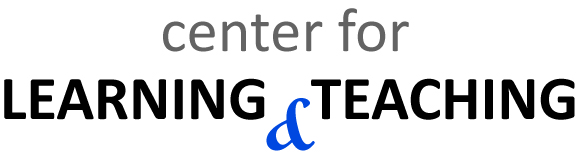 Teaching & Learning Innovation Grant Partnership 
Planning SheetConsiderations for Grant Partnership Planning Please prepare your answers to the following questions for discussion at your initial consultation meeting with the Director of the Center for Learning & TeachingDoes the course content change often?Do you see the course content changing in the foreseeable future? (i.e. for accreditation purposes, to align courses among campuses, etc.)How long have you used your current textbook?Do you see changing the textbook, especially one that is produced by a different publisher, in the foreseeable future?How often are there textbook revisions?Do you always keep up with the latest textbook revision?Have you utilized online textbook publisher resources? (i.e. integration of PowerPoints, Quizzes, etc.)Do you currently use or plan to use an online textbook publisher resource/homework system external to CANVAS?  If so, which one?How do you feel about developing textbook independent custom interactive digital learning materials?Does your TLI Grant proposal include aspects that heavily rely on CANVAS?  If so, are you open to the idea of having more components that are CANVAS independent?When would you plan on working on the proposed solution of the TLI Grant?When would you plan on implementing the produced solution of the TLI Grant in your course?Are you able and willing to devote the necessary time to the implementation of this proposal during the next calendar year?  List any potential conflicts. (e.g. sabbatical, creating new courses, Fulbright grant, Berks Assessment Grant, etc.) Are you currently going through the tenure track process?How many estimated hours do you expect to put towards completing the TLI grant after it is accepted?  Are you willing to commit additional hours past your estimation towards the TLI grant if accepted?